Merboltickýzpravodaj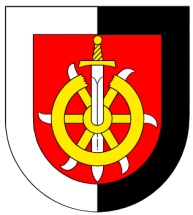 č.3/2021								  	31.3.2021   Dezinfekce  Nabídka dezinfekce (nalévané do vlastních nádob) stále trvá a je k dispozici v úředních hodinách. Je lepší dopředu zavolat. Děkuji.   Jarní mobilní svoz    Dne 24.dubna  2021 (v sobotu) proběhne jarní svoz objemných a nebezpečných odpadů. Jako obvykle bych poprosil všechny účastníky, aby byli přítomni u svozu a nakládali si sami svůj odpad popř. aby se domluvili s někým, kdo by za ně v jejich nepřítomnosti odpad naložil. Děkuji Začínáme jako obvykle ve spodní části obce cca v 9.10 hod „u Váňů“ a pokračujeme nahoru k úřadu a následně k bytovkám.    Tříkrálová sbírka  Dobrých zpráv je v souč. době poskrovnu a tak si musíme užít ty pěkné. Jednou z nich je, že letošní Tříkrálová sbírka i za situace, jaká je, vynesla krásných 9.210,- Kč.  Chtěl bych touto cestou moc poděkovat všem, kteří dali svůj příspěvek a také hlavním aktérům, které bohužel nemohu kvůli GDPR jmenovat.   COVID v Merbolticích   Další dobrou zprávou je, že počet COVID pozitivních byl ke 30.3.2021 pouze 1 člověk.   Komunální odpad v černých pytlích Chtěl bych znovu opakovat apel na ty, kdo odkládají komunální odpad do čekáren v černých pytlích. Tyto pytle nikdo neodveze a obci nezbude nic jiného, než je nějak vlastními silami odklidit. Na komunální odpad jsou na úřadě k dispozici pytle žluté s logem Tech. služby Děčín, jiné nebudou odvezeny!!!     Pozdní odvoz popelnic 12.3.2021  V této věci bych chtěl jen vysvětlit (alespoň tak mi to bylo vysvětleno zástupci svozové firmy), že řidiči svozových vozů musí také chodit na testování na COVID, což se následně promítne do časového harmonogramu svozů.    Plánované odstávky ČEZ  Na WEBOVÝCH stránkách obce ČEZ automaticky avizuje plánované odstávky elektrického proudu!!! Kdo tedy má zájem být informován, stačí nahlédnout.    Výsadba sazenic obecních lesů  Jak jsem již zmiňoval v minulém čísle Zpravodaje, v sobotu 3.4.2021 cca ve 13.00 bude brigáda na výsadbu obecního lesa(podobně jako v roce 2018). Poprosil bych všechny účastníky, aby dodržovali vládní opatření,t.zn. pokud budou dva u jedné motyky (jeden kope, druhý sází), aby byli nebo byly z jedné domácnosti nebo rodiny a jinak dodržovali předepsané odstupy.  Místo konání: u poslední chalupy směrem nahoru č.p.22 (roubenky) doleva přes most stále nahoru a za poslední chalupou č.p.15 doleva nahoru cca 200 m. Pro lepší orientaci bude cesta označena šipkami.   Nářadí: bude k dispozici 15 sekeromotyk, kdo něco má, ať to raději vezme, nevíme kolik bude účastníků.     A nejlepší nakonec !  Obec obdržela dotaci téměř 1 milion korun na projektové přípravy vodovodu do dolní části obce a cca 2 miliony korun na druhý vrt PHV-2 na posílení již vybudovaného zdroje pro spodní část obce.       Hodně zdraví, spokojenosti a TOLERANCE přeje                                       Pavel Pažout